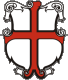 Občinski program varstva okolja zaMestno občino Ptuj2014 - 2020Vmesno poročilo 2014 - 2016Pripravili:Skupna občinska uprava v Sp. Podravju (za Mestno občino Ptuj)ZRS Bistra PtujMarec 2017OPVO: Vmesno poročila 2014 – 2016UVODUkrepi in operativni cilji za ohranjanje in izboljšanje kakovosti okolja na območju MO Ptuj so se povezali v štiri področja, strateško pomembna za obdobje od 2014 do 2020:Varovanje vodnih virovEnergetska učinkovitostTrajnostna mobilnostVarovanje narave, zelene in vodne površineVmesno poročilo 2016 strateškega dokumenta »Občinski program varstva okolja za Mestno občino Ptuj (OPVO)«, ki je bil izdelan za obdobje 2014 do 2020, vsebuje ob strateških usmeritvah in konkretnih ciljih tudi izvedbene ukrepe. Vsak ukrep ima rok za dokončanje in odgovornega nosilca. OPVO je podlaga za neprekinjen proces načrtovanja okoljskih dejavnosti v Mestni občini Ptuj in je podvržen vsakokratnim spremembam, ki jih narekujejo nove situacije in predpisi. Predloženi dokument predstavlja vmesno poročilo o doseženih ciljih in izvedenih ukrepih, ki so v skladu z Zakonom o varstvu okolja in priporočilih Ministrstva za okolje in prostor.KRATICEPodročje 1: Varovanje vodnih virovOPERATIVNI CILJ 1.1: OHRANITI IN IZBOLJŠATI KAKOVOST VIROV PITNE VODE TER ZMANJŠANJE VODNIH IZGUBUkrep 2: Ustrezno prostorsko načrtovanjeOcena stopnje realizacije ukrepa:Mestna občina Ptuj na svojem območju nima območij opredeljenih kot ožje vodovarstveno območje. Na območju vodonosnika, ki je vir pitne vode za Mestno občino Ptuj, imata ožja vodovarstvena območja predvsem občini Kidričevo in Hajdina, ki sta v zadnjem obdobju pospešeno gradile kanalizacijsko omrežje, tako se vpliv naselij na kakovost podtalnice močno zmanjšuje. Pogoje za posege na ožjem vodovarstvenem območju določa Uredba o vodovarstvenem območju za vodno telo vodonosnikov Dravsko-ptujskega polja (Uradni list RS, št. 59/07, 32/11, 24/13 in 79/15). Glede na trenutno stanje, ko Mestna občina Ptuj nima ožjih vodovarstvenih območij in glede na to, da so v občinah Kidričevo in Hajdina naselja opremljena s kanalizacijskim omrežjem, da uredba ureja področje posegov na ožjem vodovarstvenem območju ter da OPVO Mestne občine Ptuj ne učinkuje na območje občin Hajdina in Kidričevo, se do morebitne vzpostavitve ožjih vodovarstvenih območij na območju Mestne občine Ptuj ukrep ne more izvajati.Ukrep se je izvajal v okviru projekta »Ustrezno prostorsko načrtovanje – ne povečati stavbnih površin na ožjem vodovarstvenem območju in preprečevati spreminjanje zemljišč iz ne-stavbnih v stavbna«.Status ukrepa:  v izvajanju		 zaključen		  drugoNosilec: MO Ptuj – OGDPripravil: mag. Dejan Zorec, SOU SPUkrep 4: Povečanje vodnega vira pitne vode iz globinskih vodnjakov in izvedba dodatne vrtine s pripadajočo opremoOcena stopnje realizacije ukrepa:Za povečanje vodnega vira pitne vode iz globinskih vodnjakov je Komunalno podjetje Ptuj opravilo čiščenje globinskih vodnjakov VG-2 in VG-5 v Skorbi. S tem so pridobili znatno povečanje izdatnosti vode. V globinskem vodnjaku VG-2 Skorba se je izdatnost povečala iz 5 L/s na 10 L/s. Pri globinskem vodnjaku VG-5 Skorba pa se je izdatnost povečala iz 10 L/s na 15 L/s. Za izvedbo dodatne vrtine s pripadajočo opremo imajo pridobljeno vso potrebno dokumentacijo za dodaten vodnjak. Ukrep se je izvajal v okviru projekta »Izgradnja globinskega vodnjaka VG 6 v naselju Skorba«.Doseženi rezultati:V letu 2016 je bil sklenjen aneks k sporazumu o enotni omrežnini, s katerim se je uredilo financiranje izvedbe globinskega vodnjaka. Prav tako se je v letu 2016 pričelo z izvedbo pripravljalnih del,  izvedla se je sondažna vrtina (piezometer) in črpalni preizkus.Doseženi učinki:Ugotovi se, da je lokacija primerna za izvedbo dodatne vrtine globinskega vodnjaka, za katerega se predvidi izdatnost do 15 l/s.Morebitne težave:Usklajevanje občin glede načina financiranja izvedbe vodnjaka.Finančno ovrednotenje:Predvidena ocenjena vrednost ostaja 263.000 EUR.Nosilec: MO Ptuj - OGD in Komunalno podjetje PtujStatus ukrepa:  v izvajanju		  zaključen		Pripravil: Rado Vek, Komunalno podjetje Ptuj d.d.Ukrep 6: Preprečevanje divjega odlaganja odpadkov in sanacija obstoječih divjih odlagališčOcena stopnje realizacije ukrepa:Zbiranje podatkov o divjih odlagališčih, ukrepanje občinske inšpekcije ali odstop zadeve okoljski inšpekciji RS v pristojno reševanje je trajna naloga Skupne občinske uprave občin v Spodnjem Podravju. Ukrep se izvaja v okviru projekta »Preprečevanje divjega odlaganja odpadkov in sanacija obstoječih divjih odlagališč«.Doseženi rezultati:Po podatkih občinske inšpekcije so bila v preteklem poročevalskem obdobju sanirana štiri divja odlagališča, v tem poročevalskem obdobju pa še tri divja odlagališča. Doseženi učinki:Na novo ni nastalo nobeno večje novo odlagališče.Morebitne težave:Zaradi pomanjkanja denarja se zatika pri sanaciji divjih odlagališčih v privatni lasti socialno ogroženih oseb ali oseb z nizkimi dohodki.Finančno ovrednotenje:Letno cca 2.500 EURStatus ukrepa:   v izvajanju                          zaključenNosilec: SOU - SPPripravila: mag. Zdenka Bezjak, SOU - SPUkrep 9: Osveščanje uporabnikov pitne vode o racionalni rabi vodeOcena stopnje realizacije ukrepa :Priporočila uporabnikom o varčni rabi vode na spletni strani Komunale v poletnem času, priprava in tisk 500 zloženk o pitni vodi in njeni varčni rabi za distribucijo po ptujskih šolah, oddaja o racionalni porabi vode na lokalni televiziji, članek o vodnih izgubah in reševanje vodnih izgub v vodooskrbnem sistemu Ptuj, ustanovljena je bila ekipa, katere namen je odkrivanje skritih napak na vodovodnem sistemu in posledično zmanjševanje vodnih izgub. Ocenjena stopnja realizacije približno 45 %. Projekt se izvaja v okviru projekta »Osveščanje uporabnikov pitne vode o racionalni rabi vode in o drugih ukrepih kot npr.: spodbujanje rabe deževnice – izobraževanje«.Doseženi rezultati: Pripravljene zloženke so bile razdeljene po ptujskih šolah.Doseženi učinki:Uporabniki so bili seznanjeni z vodnimi izgubami.  Odkritih je bilo kar nekaj defektov. Zmanjšana je bila dnevna izguba v prvi tlačni coni in v ostalih tlačnih conahMorebitne težave: Uporabniki ne berejo navodil o racionalni rabi vodeFinančno ovrednotenje: Projekt je še v izvajanju in ga tako še ni možno finančno ovrednotiti.Nosilec in projektna skupina: Komunalno podjetje Ptuj, d.d. (Rado Vek, Matjaž Gumilar, Aljoša Fruk, Ivan Dobnik)Status ukrepa:   v izvajanju                          zaključenNosilec: Komunalno podjetje PtujPripravil: Aljoša Fruk, Komunalno podjetje Ptuj d.d.OPERATIVNI CILJ 1.2: ZMANJŠATI ONESNAŽEVANJE POVRŠINSKIH IN TALNIH VODAUkrep 1: Izgradnja kanalizacijskega omrežja (Odvajanje in čiščenje odpadne vode na območju Ptujskega polja)Ocena stopnje realizacije ukrepa:Projekt je bil izveden in zaključen v letu 2015. Ukrep se je izvajal v okviru projekta »Izgradnja kanalizacijskega omrežja na območjih, kjer državni operativni program izvajanja te dejavnosti zahteva izgradnjo javnega kanalizacijskega omrežja«. V tabeli 1 so prikazani fizični kazalniki projekta.Tabela 1: Fizični kazalniki projekta / podprojekta iz vloge/odločbe:Kanalizacijski sistem 5 – SKLOP 2Doseženi rezultati:Doseganje ciljev opremljenosti v aglomeracijah z obremenitvijo nad 2.000 PE je prikazano v tabeli 2.Tabela 2: Doseganje ciljev opremljenosti v aglomeracijah z obremenitvijo nad 2.000 PEDoseženi učinki:Ker odstotki priključenih v skladu z državnim operativnim programom izvajanja te dejavnosti še ne dosegajo 95%, bomo morali z lastnimi sredstvi zgraditi še 4.830,70 m kanalizacije.Morebitne težave: Z lastnimi sredstvi bi morali zgraditi v aglomeraciji Ptuj (15065) še 2.643 m fekalnih kanalov in v Aglomeraciji Ptuj – Desni Breg še 2.187, 7 m fekalnih kanalov (16418).Finančno ovrednotenje:Ocenjena vrednost skupaj znaša 1.599.195,00 EUR, kar bo v proračunu lahko zagotovljeno šele v nekaj letih.Status ukrepa:   v izvajanju                         zaključenNosilec: MO Ptuj – OGD Pripravila: Marijana Nikšič Zorko, MO Ptuj - OGDUkrep 2: Študija rešitev problemov odvajanja odpadnih voda na območjih razpršene oz. individualne poselitvePROJEKT: OPREMLJANJE OBMOČIJ Z MALIMI KOMUNALNIMI ČISTILNIMI NAPRAVAMI (MKČN) NA OBMOČJU MESTNE OBČINE PTUJOcena stopnje realizacije ukrepa:Projektna dokumentacija (študija) je bila izvedena v letu 2014 in je podlaga investitorjem na območju razpršene gradnje. V okviru pristojnosti Mestne občine Ptuj so bile vse aktivnosti izvedene. Doseženi rezultati:Glede na izvedeno študijo lahko svetujemo  stanovalcem optimalno rešitev za določeno področje razpršene gradnje glede izvedbe odvodnje fekalnih voda. Ukrep se je izvajal v okviru projekta »Priprava študije rešitev problemov odvajanja odpadnih voda na območjih razpršene oz. individualne poselitve, Priprava zahteve do resornega ministrstva glede ureditve vodotokov in Studenčnice v celotni trasi, ki obsega ČS Breg Turnišče«.Morebitne težave:Problem je, da Mestna občina Ptuj ni dolžna graditi kanalizacije na področju razpršene gradnje. Če se rešuje odvodnja več hiš z enim kanalizacijskim sistemom, ki se zaključi z malo komunalno čistilno napravo, pa je strošek na hišo prevelik in težko se sosedje med seboj dogovorijo, še posebej na čigavem zemljišču bo stala MKČN.Finančno ovrednotenje:Za celotno razpršeno gradnjo, ki obsega del Krčevine, Grajene, Mestnega vrha, Nove vasi, Rogoznice in v celoti Krčevine pri Vurberku in Grajenščaka je ocenjena vrednost kanalizacije (36.943 m) in ČN (47) 6.389.970 EUR.Status ukrepa:   v izvajanju                          zaključenNosilec in projektna skupina:MO Ptuj - OGD, Komunalno podjetje PtujPripravila: Marijana Nikšič Zorko, MO Ptuj - OGDUkrep 3: Priprava pred-investicijske študije eliminacije smradu iz hal za sušenjePROJEKT: PROGRAM RAZISKAV IN RAZVOJA RAVNANJA Z MULJEM ČISTILNE NAPRAVE PTUJOcena stopnje realizacije ukrepa: Projekt v zaključni fazi. Potrebno opraviti še manjši del praktičnih preizkusov, v pripravi tekstualni del zaključnega poročila. Ukrep se izvaja v okviru projekta »Priprava pred-investicijske študije za izbor tehnologij predelave mulja čistilne naprave za pridobivanje energije«. Doseženi rezultati:Evidentiranih več možnih postopkov, za katere bodo ovrednoteni  tudi investicijski stroški.Doseženi učinki:Iz rezultatov se bomo lažje opredelili o potrebi za morebitna nadaljnja investicijska vlaganja v tehnolgijo na čistilni napravi Ptuj.Morebitne težave: Primanjkuje časa za praktične preizkuse.Finančno ovrednotenje: 26.566,06 EUR (brez DDV) vložek nosilca Komunalnega podjetja Ptuj.Nosilec in projektna skupina: Nosilec ZRS Bistra Ptuj (dr. Dušan Klinar), v projektno skupino vključeni še Kemijski inštitut Ljubljana (prof. dr. Albin Pintar) in Komunalno podjetje Ptuj (mag. Jernej Šömen)Status ukrepa:    v izvajanju                          zaključenPripravil: mag. Jernej Šömen, Komunalno podjetje Ptuj d.d.Ukrep 4: Informiranje in ozaveščanje javnostiPROJEKT: UVEDBA STORITEV POVEZANIH Z NEPRETOČNIMI GREZNICAMI, OBSTOJEČIMI GREZNICAMI IN MALIMI KOMUNALNIMI ČISTILNIMI NAPRAVAMIOcena stopnje realizacije ukrepa: Pripravljalni del uvedbe storitev povezanih z nepretočnimi greznicami, obstoječimi greznicami in malimi komunalnimi čistilnimi napravami je zaključen do polovice leta 2016. Po tem datumu pričetek izvajanja, ki je v bodoče stalna naloga izvajalca javne službe. Ukrep se je izvajal v okviru projekta »Informiranje javnosti o pomembnosti odvoza odpadnih vod«.Doseženi rezultati:Od 1.7.2016 naprej je na območju Mestne občine Ptuj, kot sestavni del izvajanja obvezne gospodarske službe odvajanja in čiščenja komunalnih odpadnih voda, uvedeno izvajanje storitev povezanih z nepretočnimi greznicami, obstoječimi greznicami in malimi komunalnimi čistilnimi napravami.Doseženi učinki:Po planu organizirano izvajanje storitev povezanih z nepretočnimi greznicami, obstoječimi greznicami in malimi komunalnimi čistilnimi napravami. Povečan interes in število evidentiranih kanalizacijskih priključkov na javno omrežje po pričetku izvajanja storitev. Morebitne težave:Odpor posameznikov na nekaterih področjih do izvajanja storitev povezanih z nepretočnimi greznicami, obstoječimi greznicami in malimi komunalnimi čistilnimi napravami. Odpor predvsem zaradi dodatnih finančnih obremenitev gospodinjstev in gospodarstva ob uvedbi izvajanja storitve.Finančno ovrednotenje: Izdelava zloženke za vsako odjemno mesto kjer so se storitve povezane z nepretočnimi greznicami, obstoječimi greznicami in malimi komunalnimi čistilnimi napravami pričele izvajati, priprava baz podatkov, obveščanje javnosti, priprava organizacije izvedbe v podjetju skupaj 15.000 EUR.Nosilec in projektna skupina: Komunalno podjetje Ptuj d.d. (mag. Jernej Šömen, Aleksander Merc, Dejan Bele, Samo Trofenik)Status ukrepa:     v izvajanju                          zaključenPripravil: mag. Jernej Šömen, Komunalno podjetje Ptuj d.d.OPERATIVNI CILJ 1.3: KREPITEV VARNOSTI PRED NARAVNIMI IN CIVILIZACIJSKIMI TVEGANJIUkrep 1: Ustrezno prostorsko načrtovanjeOcena stopnje realizacije ukrepa:Konec leta 2015 je bil sprejet Občinski prostorski načrt Mestne občine Ptuj (OPN) in s tem je bil v okviru pristojnosti občine projekt realiziran. Ukrep se izvaja v okviru projekta »Ustrezno prostorsko načrtovanje«.Doseženi rezultati:V Občinskem prostorskem načrtu Mestne občine Ptuj (OPN) so določena plazljiva in erozijska območja. Pred posegi na teh območjih je potrebno pridobiti geološko statično mnenje o sprejemljivosti posegov v prostor. Na območjih, za katere je opredeljena srednja ali visoka poplavna nevarnost, je gradnja možna le po izvedbi v OPN predvidenih protipoplavnih ukrepov.Doseženi učinki:Brez izpolnitve navedenih pogojev pridobitev gradbenega dovoljenja na teh območjih ni mogoča.Morebitne težave:Pozorni moramo biti, da bo UE Ptuj in druge institucije, ki podajajo soglasja, v vseh postopkih izdaje gradbenih dovoljenj upoštevala te zahteve.Nosilec in projektna skupina:SOU SP - Oddelek za prostorStatus ukrepa:   v izvajanju                        zaključenPripravil: mag. Dejan Zorec, SOU SPUkrep 2: Vzpostavitev zadrževalnikov vode na povodju potoka Rogoznice (medobčinsko povezovanje) in ureditev poplavno ogroženega območja industrijske cone ob Puhovi in za stanovanjska območja v BudiniOcena stopnje realizacije ukrepa:Trenutno je izdelana Študija kart poplavne nevarnosti in razredov poplavne nevarnosti potoka Rogoznica z umestitvijo visokovodnih zadrževalnikov (november 2015). Za potrebe izdelave občinskega podrobnega prostorskega načrta (OPPN) je bil v letu 2016 naročen geodetski posnetek širšega območja predvidenega razlivanja vod ter območje vodne bariere. Zbran je bil izdelovalec OPPN in v letu 2017 je v teku priprava osnutka OPPN za vzpostavitev zadrževalnika in ureditev poplavno ogroženega območja.Ukrep se izvaja v okviru projekta »Vzpostavitev zadrževalnikov vode na povodju potoka Rogoznice (medobčinsko povezovanje) in ureditev poplavno ogroženega območja industrijske cone ob Puhovi in za stanovanjska območja v Budini«.Doseženi rezultati:Izdelovalec pripravlja osnutek OPPN. Doseženi učinki:Projekt je v teku.Morebitne težave:Pri umeščanju objekta v prostor je potrebno maksimalno poskrbeti za ustrezno vključenost javnosti z izvedbo t. i.  prostorskih konferenc že pred konkretno izdelavo osnutka akta.Finančno ovrednotenje: 10.000 EURNosilec in projektna skupina:Ureditev prostorskih aktov: SOU SP - Oddelek za prostorPGD in vodenje investicije: MO Ptuj – OGDStatus ukrepa:   v izvajanju                          zaključenPripravila: mag. Zdenka Bezjak, SOU SPUkrep 3: Izdelava popisa (kmetijskih) področij za vzpostavitev mejic na območju Sp. Podravja, ki so z vidika biodiverzitete, mikroklime, klime in erozije nujno potrebni (ob potokih, med njivami, ob naseljih)Ocena stopnje realizacije ukrepa:Aktivnosti na tem projektu se še niso pričele, tudi sredstev v proračunu občine se v ta namen ni zagotavljalo. Trajno se spremljajo razpisi EU in iščejo viri financiranja za ta namen. Tako je v letu 2017 na območjih Natura 2000 v okviru operacij ukrepa kmetijsko-okoljsko-podnebnih plačil (KOPOP) možno uveljavljati operacijo »Ohranjanje mejic« za obstoječe mejice, o čemer je javnost obvestila tudi KGZS – Zavod Ptuj.Ukrep se izvaja v okviru projekta »Izdelava popisa (kmetijskih) področij za vzpostavitev mejic na območju Sp. Podravja, ki so z vidika biodiverzitete, mikroklime, klime in erozije na javne površina nujno potrebni (ob potokih, med njivami, ob naseljih)«.Nosilec in projektna skupina: SOU SP - Oddelek za prostorStatus ukrepa:   v izvajanju                          zaključenPripravila: mag. Zdenka Bezjak, SOU SPUkrep 4: Priprava zahteve do pristojnega ministrstva glede poplavne varnosti za Mestno občino Ptuj oz. porečje DravePROJEKT: ZAHTEVA DO PRISTOJNEGA MINISTRSTVA ZA PRIPRAVO CELOVITE ŠTUDIJE POPLAVNE VARNOSTI ZA MO PTUJ OZ. POREČJE DRAVEOcena stopnje realizacije ukrepa:S projektom je načrtovana zahteva do pristojnega ministrstva za pripravo celovite študije poplavne varnosti za Mestno občino Ptuj oz. porečje Drave, na podlagi katere bo Mestna občina Ptuj lahko pripravila ukrep, kako obvladati poplavno območje reke Drave. Zahteve so bile posredovane,  Ministrstvo za okolje in prostor pa se je odločilo za izdelavo študije za celo državo (Študija poplav za Slovenijo-Živeti s poplavami), medtem ko za področje Podravja ni bilo celovite študije. Ker ni celovitega pristopa so posledično prisotni parcialni pristopi države skozi Direkcijo za vode RS in skozi posamezne projekte preventive. Teče priprava dokumentacije za evropske razpise. Na območju Mestne občine Ptuj je predviden projekt opornega zidu ter parcialno reševanje hiš in naselja Čreta. Dravske elektrarne Maribor (DEM) so naročile študijo poplavne varnosti za območje Drave, ki je trenutno v preveritvi ustreznosti na Direkciji za vode RS. Ko bo ustreznost potrjena bo podatke lahko uporabila tudi Mestna občina Ptuj. Ukrep se izvaja v okviru projekta »Priprava zahteve do pristojnega ministrstva glede poplavne varnosti za MO Ptuj oz. porečje Drave«.Doseženi rezultati:V okviru projektov preventive je bil prisoten individualen pristop občin k urejanju prostora. Tako je Duplek dobil nasip, občine nizvodno pa spremenjeno dinamiko poplav. Z novo študijo DEM bo pristop za Dravo bolj celovit.Doseženi učinki:Projekt je v teku.Morebitne težave:Težava je v tem, da imajo vse občine iste probleme, Direkcija za vode in Ministrstvo za okolje in prostor pa so pristopali parcialno.  Problem ogroženosti ostaja oz. se s parcialnimi rešitvami za druge povečuje. Status ukrepa:   v izvajanju                          zaključenNosilec:MO Ptuj – Sekretariat za splošne zadeve Pripravil: mag. Janez Merc, MO Ptuj - SSZPROJEKT: ZAHTEVA DO PRISTOJNEGA MINISTRSTVA ZA REDNO VZDRŽEVANJE S POTREBNIMI SANACIJAMI GRADBENEGA OBJEKTA PTUJSKEGA JEZERA (PROTIPOPLAVNI ZID)Ocena stopnje realizacije ukrepa:Zahteve so bile posredovane. S strani Direkcije za vode RS teče priprava dokumentacije za evropske razpise. V Mestni občini Ptuj je predviden projekt opornega zidu ter parcialno reševanje hiš in naselja Čreta. DEM so zadolžene za vzdrževanje kanala in jezera, kjer je prav tako prisotno naplavljanje mulja oz. dvigovanje dna. Aktivnosti izvajajo v skladu s svojim programom dela. Ob tem je vzdrževanje stare struge le intervencijsko, prisotno je redno zaraščanje in se s tem povečuje poplavna ogroženost. Ukrep se izvaja v okviru projekta »Priprava zahteve do pristojnega ministrstva glede poplavne varnosti za MO Ptuj oz. porečje Drave«.Doseženi učinki:Učinki niso zadostni - ogroženost se ohranja oz. povečuje, ne pa zmanjšuje.Morebitne težave:Prisotno le interventno vzdrževanje, kar pomeni zaraščanje vodotoka, naplavljanje podlage in večanje vodnih ovir na transportni poti vode, s tem pa večja poplavna ogroženost. Status ukrepa:   v izvajanju                          zaključenNosilec:MO Ptuj – OGD Pripravil: mag. Janez Merc, MO Ptuj - SSZPodročje 2: Energetska učinkovitost in raba virovOPERATIVNI CILJ 2.1: ZNIŽATI PORABO ENERGIJE V JAVNIH IN DRUGIH STAVBAHUkrep 1: Razširitev uporabe meril na vse tipe stavb za izboljšanje energetske učinkovitosti javnih in drugih stavbOcena stopnje realizacije ukrepa:V okviru razvoja programa za energetsko knjigovodstvo smo pripravili kazalnike energetske učinkovitosti, ki bodo omogočili medsebojno primerjavo energetske učinkovitosti vseh stavb in/ali istih tipov stavb. Trenutno se LEA Spodnje Podravja dogovarja o novem konceptu energetskega knjigovodstva, ki bo zajemal tudi druge kazalnike, npr. stopnjo proizvodnje CO2 emisij, kar obravnavamo v okviru projekta ZEROCO2 v programu Interreg Europe. Ukrep se izvaja v okviru projekta »Energetska učinkovitosti javnih in drugih objektov«.Doseženi rezultati:Čakamo ponudbo o delnem kritju stroškov razvoja s strani podjetja INAP, del programske opreme je že izveden.Doseženi učinki:Ni merljivih učinkov.Finančno ovrednotenje:5.000 EURNosilec in projektna skupina:LEA Spodnje PodravjeStatus ukrepa:   v izvajanju                          zaključenPripravil: dr. Janez Petek, LEA Sp. PodravjeUkrep 2: Energetsko knjigovodstvo v MO PtujOcena stopnje realizacije ukrepa: Energetsko knjigovodstvo izvajamo z obstoječo programsko opremo, ki jo še vedno razvijamo, vendar kot sledi iz Ukrepa 1 s podjetjem INAP pripravljamo novo programsko opremo,ki bo zraven on-line meritev porabe energije in drugih parametrov omogočala tudi statično energetsko knjigovodstvo. Po izdelavi programskega paketa bomo podatke iz obstoječih baz podatkov prenesli v novo programsko opremo. Ukrep se izvaja v okviru projekta »Energetsko knjigovodstvo javnih objektov«.Doseženi rezultati: Energetsko knjigovodstvo izvajamo z obstoječo programsko opremo. Ker se pojavljajo težave pri vnašanju podatkov s strani uporabnikov javnih objektov, pripravljamo rešitev, da bo podatke vnašala odgovorna oseba LEA Spodnje Podravje.Doseženi učinki: Vzpostavljamo in izvajamo energetsko knjigovodstvo vseh javnih objektov po zakonu.Morebitne težave:Težave nastanejo pri obstoječi programski opremi pri zamenjavi številk odjemnega mesta, ko javna stavba zamenja dobavitelja energije, s tem se pa spremenijo tudi podatki, kar programska oprema ne zazna in pride do zastoja. Problem bomo rešili s preprogramiranjem.Finančno ovrednotenje:8.100 EURNosilec in projektna skupina:LEA Spodnje PodravjeStatus ukrepa:   v izvajanju                          zaključenPripravil: dr. Janez Petek, LEA Sp. PodravjeUkrep 4: Pogoji za novogradnje z namenom uveljavitve koncepta pametnega mesta (na nivoju energetike)Ocena stopnje realizacije ukrepa:Občinski prostorski načrt Mestne občine Ptuj je usklajen z Lokalnim energetskim konceptom Mestne občine Ptuj (2012) in vsebuje določila o trajnostni rabi virov energije pri novogradnjah in energetski sanaciji obstoječih stavb. S tem je bil projekt izveden.Ukrep se je izvajal v okviru projekta »Pogoji za novogradnje z namenom uveljavitve koncepta pametnega mesta«.Doseženi rezultati:Projekt je izveden v obsegu, kot je bil zastavljen v postopku priprave OPVO.Morebitne težave:Pojem »pametno mesto« je bistveno širši od zastavljene naloge v projektnem listu. Za nadaljevanje v smislu koncepta pametnega mesta je potrebna natančnejša opredelitev vseh ciljev, tudi izven energetikeStatus ukrepa:   v izvajanju                          zaključenNosilec: SOU SPPripravila: mag. Zdenka Bezjak, SOU SPUkrep 5: Energetska sanacija javnih stavbOcena stopnje realizacije ukrepa:Januarja 2013 je občina aktivno pristopila k projektu Energetska sanacija stavb Vrtca Ptuj. Energetska sanacija se je nadaljevala pri osnovnih šolah. Ukrep se je izvajal v okviru projekta »Energetska sanacija javnih objektov«.Doseženi rezultati:Sanirani objekti: 7 enot Vrtca Ptuj, OŠ Breg, OŠ Olga Meglič (fasada delno).Doseženi učinki:V letu 2015 smo prihranili 610 MWh toplotne energije na saniranih enotah vrtca in obeh šol.Morebitne težave:Ker energetska sanacija ni zajemala posodobitve ogrevalnih sistemov, so nastali dodatni stroški zaradi nujno potrebne vgradnje termostatskih ventilov.Finančno ovrednotenje:Stroški energetskih sanacijo do dec. 2016 znašajo 2.024.720,60 EUR.Nosilec in projektna skupina:MO Ptuj – OGD, Andrej Trunk, vodja oddelkaPripravila: Marijana Nikšič Zorko, MO Ptuj - OGDUkrep 6: Priprava programa zniževanja porabe energije v več stanovanjskih stavbahOcena stopnje realizacije ukrepa: Etažni lastniki na območju mestnega jedra s pomočjo upravljavcev večstanovanjskih stavb izvajajo energetsko sanacijo fasad in menjavo oken na večstanovanjskih stavbah. Večina investicij je sofinancirana s strani EKO sklada. Dodatnih aktivnosti drugih akterjev še ni bilo. Ukrep se izvaja v okviru projekta »Zniževanje porabe energije v več stanovanjskih objektih (program upravljanja z zgradbami, investicijski ukrepi)«.Doseženi rezultati: Energetsko je že saniranih večje število večstanovanjskih stavb. LEA Spodnje Podravje po preselitvi ENSVET svetovalcev v Mestno hišo na tem področju ne izvaja nobenih aktivnosti.Doseženi učinki:Učinki še niso bili ovrednoteni. Morebitne težave:Pomanjkanje sodelovanja z MO Ptuj, prekinitev sodelovanja z ENSVET svetovalci.Status ukrepa:   v izvajanju                          zaključenNosilec: LEA Spodnje PodravjePripravil: dr. Janez Petek, LEA Sp. Podravje in mag. Zdenka Bezjak, SOU - SPUkrep 8: Priprava občinskega predpisa o omejitvah svetlobnega onesnaževanja (razsvetljava, izložbe idr.), tudi z namenom zmanjšanja porabe energijeOcena stopnje realizacije ukrepa:Ukrep se je izvajal v okviru projekta »Omejitve svetlobnega onesnaževanja (javna razsvetljava)«Na podlagi Uredbe o mejnih vrednostih svetlobnega onesnaževanja okolja smo leta 2013 izvedli celovito energetsko učinkovito prenovo javne razsvetljave na območju Mestne občine Ptuj, s katero smo dosegli 65% prihranek pri porabi energije. Smatramo, da priprava posebnega predpisa o omejitvah svetlobnega onesnaževanja (razsvetljava, izložbe idr.) ni potrebna. Vrednost investicije je bila 1.500.000 EUR.Status ukrepa:  v izvajanju                        zaključenNosilec: MO Ptuj – OGDPripravila: Marijana Nikšič Zorko, MO Ptuj - OGDUkrep 9: Osveščanje javnosti in svetovanje o učinkoviti rabi energije in obnovljivih virih energijeOcena stopnje realizacije ukrepa:V zadnjih dveh letih smo objavili nekaj člankov v lokalnem časopisju in lokalni TV o dejavnostih na URE in OVE ter populariziranju obojega preko dobrih praks na javnih objektih. Ukrep se je izvajal v okviru projekta »Osveščanje javnosti in svetovanje o učinkoviti rabi energije in obnovljivih virov energije«.Doseženi rezultati:Ni ovrednoteno.Doseženi učinki:Niso ovrednoteni.Status ukrepa:   v izvajanju                          zaključenNosilec: LEA Spodnje PodravjePripravil: dr. Janez Petek, LEA Sp. PodravjeOPERATIVNI CILJ 2.2: POVEČATI DELEŽ DALJINSKEGA OGREVANJA (DO) IN DELEŽ SOPROIZVODNJE TOPLOTNE, ELEKTRIČNE IN/ALI HLADILNE ENERGIJEUkrep 1: Povečati delež priključitve na DO in razširitev DO v PtujuOcena stopnje realizacije ukrepa: V okviru energetske obnove Šolskega centra Ptuj je bilo izdelano pravno mnenje o zagotavljanju daljinske toplote iz lesne biomase za Šolski center Ptuj in za razširitev DO na nove uporabnike in s tem doseganje 50% toplote iz lesne biomase. Ukrep se izvaja v okviru projekta »Povečevati delež priključitve na daljinsko ogrevanje in širitev obstoječe mreže daljinskega ogrevanja«.Doseženi rezultati: Čakamo na podpis stavbne pravice na lokaciji Vičava 1 za postavitev kotlovnice na LB.Morebitne težave:Dodatna usklajevanja za vlogo za energetsko obnovo za Šolski center, usklajevanja pri izdaji gradbenega dovoljenja in logistični problemi pri transportu lesnih sekancev.Finančno ovrednotenje:2.000,000 EURNosilec in projektna skupina:LEA Spodnje Podravje, MO Ptuj, Javne službe PtujStatus ukrepa:   v izvajanju                          zaključenPripravil: dr. Janez Petek, LEA Sp. PodravjeOPERATIVNI CILJ 2.3: POVEČANJE PORABE LOKALNIH OBNOVLJIVIH IN ALTERNATIVNIH VIROV ENERGIJEUkrep 3: Uvajanje alternativnih goriv (goriv iz trdnih odpadkov)Ocena stopnje realizacije ukrepa:Ukrep je povezan s predvideno tehnologijo po projektu Nadgradnje regijskega centra za ravnanje z odpadki v Gajkah. Za navedeni projekt kohezijska sredstva niso bila pridobljena, trenutno tudi ni možnosti za pridobitev državnih sredstev, zato bo potrebno koncept ravnanja z odpadki popolnoma spremeniti. S tem namenom je bila v letu 2015 ustanovljena strokovna skupina za proučitev koncepta ravnanja z odpadki na območju Spodnjega Podravja, ki je pripravila ekspertno mnenje o sistemu ravnanja s komunalnimi odpadki v Mestni občini Ptuj in občinah Spodnjega Podravja ter podala možne rešitve za CERO Gajke. Dne 24. 10. 2016 je bila s strani svetniških skupin Mestnega sveta Mestne občine Ptuj sprejeta odločitev o podpori za nadaljnje obratovanje, nadgradnjo in razvoj CERO Gajke.  Ko bo sprejeta dokončna odločitev o nadaljnjem konceptu, bo možna preučitev, ali uvajanje alternativnih goriv še ustreza novi viziji.Ukrep se izvaja v okviru projekta »Uvajanje alternativnih goriv (goriv iz trdnih odpadkov)«.Status ukrepa:   v izvajanju                          zaključen                      drugoNosilec: SOU SPPripravila: mag. Zdenka Bezjak, SOU SPOPERATIVNI CILJ 2.4: IZBOLJŠANJE CELOVITEGA RAVNANJA Z ODPADKI IN UČINKOVITA RABA VIROVUkrep 1: Nadgradnja regijskega centra za ravnanje z odpadki v GajkahOcena stopnje realizacije ukrepa:Za projekt Nadgradnje regijskega centra za ravnanje z odpadki v Gajkah pričakovana kohezijska sredstva niso bila pridobljena, lastni prejemki proračunskega sklada ne zadoščajo niti za poravnavanje rednih obveznosti, ki se pokrivajo iz proračuna Mestne občine Ptuj, trenutno tudi ni možnosti za pridobitev državnih sredstev, zato bo potrebno koncept ravnanja z odpadki popolnoma spremeniti in najti nove finančne vire. Dne 24. 10. 2016 je bila s strani svetniških skupin Mestnega sveta Mestne občine Ptuj sprejeta odločitev o podpori za nadaljnje obratovanje, nadgradnjo in razvoj CERO Gajke.  Na podlagi te listine so se pričele aktivnosti, s katerimi se bo zastavila smer razvoja, zastavil nov projekt, pripravila nova projektna dokumentacija in zagotovila finančna sredstva za izvedbo.  Ukrep se je izvajal v okviru projekta »Nadgradnja regijskega centra za ravnanje z odpadki v Gajkah ».Status ukrepa:   v izvajanju                          zaključen                         drugo Nosilec in projektna skupina:SOU SP in Javne službe PtujPripravila: mag. Zdenka Bezjak, SOU SPUkrep 2: Vzpostavitev pogojev obratom za predelavo sekundarnih surovinOcena stopnje realizacije ukrepa:Dne 24. 10. 2016 je bila s strani svetniških skupin Mestnega sveta Mestne občine Ptuj sprejeta odločitev o podpori za nadaljnje obratovanje, nadgradnjo in razvoj CERO Gajke, v povezavi s katerim bi lahko delovali tudi obrati za predelavo sekundarnih surovin.   Na podlagi te listine so se pričele aktivnosti, s katerimi se bo zastavila nova smer razvoja, s tem povezano pa tudi možnosti za delovanje obratov za predelavo sekundarnih surovin. Glede na interese investitorjev se bo lahko pristopilo k pripravi OPPN-ja za območje, kjer bodo lahko delovali obrati za predelavo sekundarnih surovin.Ukrep se izvaja v okviru projekta »Vzpostavitev pogojev obratom za predelavo sekundarnih surovin«.Doseženi rezultati:V teku je povezovanje z različnimi potencialnimi investitorji.Status ukrepa:   v izvajanju                          zaključenNosilec in projektna skupina:SOU SPPripravila: mag. Zdenka Bezjak, SOU SPUkrep 3: Center ponovne uporabeOcena stopnje realizacije ukrepa:Center ponovne uporabe na Ptuju deluje od 22. 9. 2014. Ukrep se izvaja v okviru projekta »Center ponovne uporabe«.Doseženi rezultati:Z oktobrom 2014 se je vzpostavil prvi sistem ponovne uporabe, ki se izkazuje kot uspešen projekt. V letih od ustanovitve se je količina odpadkov, ki se je namenila ponovni uporabi povečala. V letu 2016 je le ta količina znašala cca 10.400 kg, kar je skoraj 1.000 kg več kot v prejšnjem obdobju. Od skupne količine zbranih odpadkov, ki je šla v ponovno uporabo, le to predstavlja samo manjši procent, a še vedno veliko prostora za nadaljnji razvoj. Veliki poudarek je še vedno na področju osveščanja mlajših generacij.  Doseženi učinki:Čeprav se v njem ne ustvarja velikega prihodka, vendarle prispeva k boljšemu družbenemu zadovoljstvu in izboljšanju socialnega položaja šibkejšim prebivalcem Ptuja. Prav tako pa zmanjšuje okoljski odtis. S tem MO Ptuj sledi načelom Evropske politike o zmanjševanju odpadkov. Po anketah, ki smo jih opravili v tem obdobju so nam občanke in občani izrazili veliko podporo in pohvalo o zamisli ponovne uporabe in podpirajo morebitni nadaljnji razvoj v prihodnje.Morebitne težave:Center je lociran izven Mestnega jedra mesta, kar onemogoča večjo prepoznavnost in nadaljnji razvoj. Ker je stavba šotorske izvedbe, so v zimskem obdobju slabši obiski. V prihodnosti je potrebno razmisliti o konkretni stavbi oz. lokacijiStatus ukrepa:   v izvajanju                         zaključenNosilec in projektna skupina:Javne službe Ptuj kot upravljalec CERO Gajke, SOU SPPripravil: Gregor Uhan, Javne službe Ptuj d.o.o.Ukrep 4: Obveščanje in osveščanje javnosti o celovitem ravnanju z odpadkiPROJEKT: PREGLED STANJA ODVOZA BIOLOŠKIH ODPADKOV V MESTNI OBČINI PTUJOcena stopnje realizacije ukrepa:Ocenjena stopnja realizacije ukrepa je 50%. Ukrep se izvaja v okviru projekta »Učinkovito ravnanje z odpadki (javnost) s poudarkom na pomembnosti ločenega zbiranja vseh frakcij, kompostiranja v gospodinjstvih, zniževanja porabe embalaže v javni upravi«.Doseženi rezultati:Obveščenost širše javnosti o načinu kompostiranja in o pripravi komposta, javno objavljeni napotki na spletni strani Javnih služb Ptuj, priprava opozoril pri ločevanju odpadkov, izdelava letakov, promocija v času javnih prireditev.Doseženi učinki:Večja procentnost ločevanja bioloških odpadkov, osveščenost širše javnosti, zmanjšanje količin bioloških odpadkov.Status ukrepa:   v izvajanju                          zaključenNosilec in projektna skupina:Javne službe Ptuj (nosilec: Mag. Alen Hodnik, projektna skupina: Gregor Uhan, Ervin Vidovič)Pripravil: Gregor Uhan, Javne službe Ptuj d.o.o.PROJEKT: NE VESTE KAM ODLOŽITI ODPADEK?Ocena stopnje realizacije ukrepa:Ocenjena stopnja realizacije ukrepa je 100%Doseženi rezultati:Obveščenost širše javnosti o načinu ločenega zbiranja odpadkov. Potekala je izdelava nalepk s pomočjo projekta Reesities. Nalepke, so se izdelale za vse vrste frakcij komunalnih odpadkov. Nalepke so bile prilepljene na 1100 l zabojnike v večjih urbanih naseljih, kjer je ločevanje odpadkov še vedno problematično. Prav tako smo za vse občane na spletni strani Javnih služb pripravili aplikacijo »NE VESTE KAM ODLOŽITI ODPADEK?« s katerim občan, z vpisom vrste odpadka, sporoči kam točno sodi odpadek.Ukrep se izvaja v okviru projekta »Učinkovito ravnanje z odpadki (javnost) s poudarkom na pomembnosti ločenega zbiranja vseh frakcij, kompostiranja v gospodinjstvih, zniževanja porabe embalaže v javni upravi«.Doseženi učinki:Večja procentnost ločevanja vseh vrst frakcij odpadkov. Informiranost širše javnosti o ločevanju odpadkov.Status ukrepa:   v izvajanju                          zaključenNosilec in projektna skupina:Javne službe Ptuj (nosilec: Mag. Alen Hodnik, projektna skupina: Gregor Uhan, Rosana Tarodi, Blaž Mahorič, Ervin Vidovič, Rajko Kaučič)Pripravil: Gregor Uhan, Javne službe Ptuj d.o.o.PROJEKT: BROŠURA O LOČEVANJU ODPADKOV (LETO 2017)Ocena stopnje realizacije ukrepa:Aktivnosti osveščanja se izvajajo v okviru projekta »Učinkovito ravnanje z odpadki (javnost) s poudarkom na pomembnosti ločenega zbiranja vseh frakcij, kompostiranja v gospodinjstvih, zniževanja porabe embalaže v javni upravi«.Doseženi rezultati:Priprava nove brošure o ločevanju odpadkov za Mestno občino Ptuj.Doseženi učinki:Večja delež ločevanja vseh vrst frakcij odpadkov. Informiranost širše javnosti o ločevanju odpadkov.Finančno ovrednotenje:5.000 €Status ukrepa:   v izvajanju                          zaključenNosilec in projektna skupina:Javne službe Ptuj (nosilec: Gregor Uhan, projektna skupina: Gregor Uhan, Rosana Tarodi, Blaž Mahorič, Ervin Vidovič, Rajko Kaučič)Pripravil: Gregor Uhan, Javne službe Ptuj d.o.o.Ukrep 5: Oblikovanje interdisciplinarne posvetovalne skupine za razvoj zelenih tehnologij za zmanjšanje ogljičnega odtisa: predstavniki industrije, R&R institucij, občin in državeOcena stopnje realizacije ukrepa:Oblikovanje posvetovalnega telesa še ni zaključeno. Po oblikovanju bodo v skladu s terminskim planom organizirana redna srečanja. Za prvo srečanje bo pripravljena analiza vplivov dejavnosti na okolje in mnenj občanov na tem področju. Ukrep se izvaja v okviru projekta »Oblikovanje interdisciplinarne posvetovalne skupine za razvoj zelenih tehnologij za zmanjšanje ogljičnega odtisa: predstavniki industrije, R&R institucij, občin in države«.Status ukrepa:   v izvajanju                          zaključenNosilec: SOU SPPripravila: mag. Zdenka Bezjak, SOU SPPodročje 3: Trajnostna mobilnostOPERATIVNI CILJ 3.1: ZAGOTOVITEV USTREZNE INFRASTRUKTURE ZA VARNO UDELEŽBO VSEH UDELEŽENCEV V PROMETU TER POVEČATI OKOLJU PRIJAZNE NAČINE POTOVANJOPERATIVNI CILJ 3.2: PREUSMERITEV IN ZMANJŠANJE MOTORIZIRANEGA PROMETA V/IZ MESTNEGA SREDIŠČAUkrep 1: Vzpostavitev sistemskih, finančnih in upravnih pogojev za izboljšanje urejanja mobilnostiPROJEKT: SPREJETI OBMOČJA VARSTVA PRED HRUPOM NA PODLAGI STRATEŠKE KARTE HRUPA ZA MO PTUJOcena stopnje realizacije ukrepa:Izvedeno v celoti. Ukrep se je izvajal v okviru projekta »Sprejeti območja varstva pred hrupom na podlagi strateške karte hrupa za MO Ptuj«.Doseženi rezultati:V občinskem prostorskem načrtu Mestne občine Ptuj, ki je bil na Mestnem svetu Mestne občine Ptuj sprejet 22. 9. 2015, so na podlagi študije hrupa, ki je bila izdelana v letu 2013, določena območja stopenj varstva pred hrupom.Doseženi učinki:Po ocenah je zagotovljena ustrezna zaščita pred hrupom glede na namensko rabo prostora.Status ukrepa:   v izvajanju                          zaključenNosilec in projektna skupina:SOU SP - Oddelek za prostorPripravila: mag. Zdenka Bezjak, SOU SPUkrep 2: Ustrezno in pravočasno prostorsko načrtovanjePROJEKT: PRIPRAVA CELOSTNE PROMETNE STRATEGIJE MESTNE OBČINE PTUJOcena stopnje realizacije ukrepa:V mesecu maju 2016 je Mestna občina Ptuj pričela s pripravo Celostne prometne strategije, katere namen je opredelit cilje in ukrepe na posameznih področjih: peš promet, mirujoči promet, kolesarski promet, javni potniški promet in celostno prometno načrtovanje. Ukrep se izvaja v okviru projekta »Sprejeti nove prioritete v skladu s spremenjeno prometno hierarhijo prometnega načrtovanja«.Doseženi rezultati:Pripravljena je analiza stanja, potekajo ankete in sestanki po posameznih četrtnih skupnostih v mestni občini.Doseženi učinki:V skladu z akcijskih načrtom, ki bo pripravljen v sklopu strategije in jo bo sprejel tudi mestni svet, bo Mestna občina Ptuj izvajala opredeljene ukrepe in projekte.Morebitne težave:Ni težav pri pripravi.Finančno ovrednotenje:33.000,00 EURNosilec in projektna skupina:MO Ptuj – OGD, Fakulteta za gradbeništvo, prometno inženirstvo in arhitekturo Univerze v Mariboru, ZRS Bistra Ptuj ter ZUM d.o.o.Status ukrepa:   v izvajanju                          zaključenPripravila: Marijana Nikšič Zorko, MO Ptuj - OGDUkrep 3: Povečanje prometne varnosti pešcevPROJEKT: ZAGOTOVITI DODATNE NEPOSREDNE IN VARNE POVEZAVE (CONA 30)Ocena stopnje realizacije ukrepa:Opravljena je ureditev manjšega območja Vodove ulice, Ulice Jožefe Lackove in Ulice Lackove Čete.Ukrep se izvaja v okviru projekta »Zagotoviti dodatne neposredne in varne povezave (cona 30)«.Doseženi rezultati:Opravljena je terenska ureditev cone na območju ulic.Doseženi učinki:Izboljšanje prometne varnosti.Status ukrepa:   v izvajanju                          zaključenNosilec in projektna skupina:MO Ptuj – OGDPripravila: Marijana Nikšič Zorko, MO Ptuj - OGDUkrep 4: Dvig kakovosti življenja s hojoPROJEKT: TEST HOJE, NORDIJSKA HOJAOcena stopnje realizacije ukrepa:Zavod za šport Ptuj v sodelovanju z Zdravstvenim domom Ptuj (Uroš Železnik) organizira različne rekreativne akcije (test hoje na 2 km, nordijska hoja…) na različnih lokacijah - Mestni stadion, na Ptujskem jezeru…Ukrep se izvaja v okviru projekta »Vključevanja Ptujskega jezera v rekreacijske namene«.Doseženi rezultati:Iz leta v leto opažamo, da se ljudje vedno bolj udeležujejo podobnih akcij in tudi iščejo informacije, kdaj in kje lahko pričakujejo npr. test hoje.Doseženi učinki:Pozitiven odziv ljudi na omenjene akcije, saj so v tem prepoznali, da lahko brezplačno pridobijo informacije, ki koristijo njihovemu zdravju.Morebitne težave:Financiranje lokalne skupnostiFinančno ovrednotenje:Finančno smo projekt peljali z minimalni sredstvi.Status ukrepa:   v izvajanju                          zaključenNosilec in projektna skupina:Zavod za šport PtujPripravil: Boštjan Zemljarič, Zavod za športPROJEKT: UREJANJE MESTNIH TRGOV ZA PEŠCEOcena stopnje realizacije ukrepa:Uredil se je Mestni trg, v teku so aktivnosti za ureditev mestne tržnice. Ukrep se izvaja v okviru projekta »Urejanje mestnih trgov za pešce«.Doseženi rezultati:Urejene površine za vse udeležence brez višinskih ovir, arheološke najdbe.Doseženi učinki:Glavni mestni trg je bolj privlačen, tudi za turiste, možnost izvajanja prireditev.Finančno ovrednotenje:1.131.263,69  EURStatus ukrepa:   v izvajanju                          zaključenNosilec in projektna skupina:MO Ptuj – OGDPripravila: Marijana Nikšič Zorko, MO Ptuj - OGDPROJEKT: UREDITEV VODILNIH POTI ZA SLEPE IN SLABOVIDNE V MESTNI OBČINI PTUJOcena stopnje realizacije ukrepa:Projekt je v izdelavi, usklajuje se z ZVKDS, vezan je na Celostno prometno strategijo Mestne občine Ptuj. Ukrep se izvaja v okviru projekta »Zagotoviti ustrezno infrastrukturo za nemoten prehod gibalno oviranih oseb (oseb na invalidskih vozičkih, otrok v otroških vozičkih ter drugih)«.Status ukrepa:   v izvajanju                          zaključenNosilec in projektna skupina:MO Ptuj – OGDPripravila: Marijana Nikšič Zorko, MO Ptuj - OGDUkrep 5: Zagotovitev pogojev za dvig kakovosti in varnosti kolesarjenja v mestuPROJEKT: VZPOSTAVITI VARNO SKUPNO VODENJE KOLESARJEV Z MOTORNIM VOZILOM NA MANJ OBREMENJENIH CESTAH V OŽJEM DELU MESTAOcena stopnje realizacije ukrepa:V sklopu priprave Celostne prometne strategije Mestne občine Ptuj se bodo določile smernice za izvedbo posameznih ukrepov. Ukrep se izvaja v okviru projekta »Vzpostaviti varno skupno vodenje kolesarjev z motornim vozilom na manj obremenjenih cestah v ožjem delu mesta«.Doseženi rezultati:Potekajo razgovori z vsemi deležniki projekta, analiza stanja in priprava smernic za izvedbo.Doseženi učinki:V skladu z izdelanimi smernicami in akcijskim načrtom so bodo izvajali opredeljeni ukrepi in projekti.Status ukrepa:   v izvajanju                          zaključenNosilec in projektna skupina:MO Ptuj – OGD, Fakulteta za gradbeništvo, prometno inženirstvo in arhitekturo Univerze v Mariboru, ZRS Bistra Ptuj, ZUM d.o.o.Pripravila: Marijana Nikšič Zorko, MO Ptuj - OGDPROJEKT: UVEDBA SISTEMA SAMOPOSTREŽNE IZPOSOJE KOLESOcena stopnje realizacije ukrepa:Vzpostavila se je samopostrežna izposoja koles (TIC). Ukrep se izvaja v okviru projekta »Uvedba sistema samopostrežne izposoje koles«.Doseženi rezultati:Izboljšana ponudba uporabnikom koles.Doseženi učinki:Povečanje kolesarskega prometa v mestnem jedru.Status ukrepa:    v izvajanju                          zaključenNosilec in projektna skupina:MO Ptuj – OGD, Ptujska kolesarska mreža, ZRS Bistra Ptuj, Šolski center PtujPripravila: Marijana Nikšič Zorko, MO Ptuj - OGDPROJEKT: ZAGOTOVITEV IN UREDITEV ODSTAVNIH MEST ZA KOLESA NA KLJUČNIH LOKACIJAH V MESTU IN OKOLICIOcena stopnje realizacije ukrepa:Aktivnosti so v teku. V sklopu priprave Celostne prometne strategije Mestne občine Ptuj se iščejo rešitve za umestitev odstavnih mest, izvedba pa se bo skušala zagotoviti v sklopu Celostnih teritorialnih naložb (CTN) in v okviru drugih ukrepov. Ukrep se izvaja v okviru projekta »Zagotovitev in ureditev odstavnih mest za kolesa na ključnih lokacijah v mestu in okolici«.Status ukrepa:   v izvajanju                          zaključenNosilec: MO Ptuj – OGDPripravila: Marijana Nikšič Zorko, MO Ptuj - OGDUkrep 6: Izboljšanje javne podobe kolesarjenja med prebivalci ter dvig kolesarjenjaPROJEKT: POVEČANJE VSEH POTOVANJ S KOLESI (ZNAČILNO ZA KOLESARSKO UREJENA MESTA)Ocena stopnje realizacije ukrepa:Aktivnosti so v teku. Pripravlja se projektna naloga za mrežo kolesarskih poti na celotnem območju Mestne občine Ptuj. Projekt se izvaja v okviru projekta »Povečanje vseh potovanj s kolesi (značilno za kolesarsko urejena mesta)«.Status ukrepa:   v izvajanju                          zaključenNosilec: MO Ptuj – OGDPripravila: Marijana Nikšič Zorko, MO Ptuj - OGDPROJEKT: AKTIVNA KOLESARSKA POLITIKA KOT ENA OD PRIORITET OBČINSKE POLITIKEOcena stopnje realizacije ukrepa:V teku so začetne aktivnosti (projektna naloga), priprava investicijske dokumentacije za posamezne odseke, prijava na mehanizem CTN. Projekt se izvaja v okviru projekta »Aktivna kolesarska politika kot ena od prioritet občinske politike«.Finančno ovrednotenje:2.300.000,00 EURStatus ukrepa:   v izvajanju                          zaključenNosilec in projektna skupina:MO Ptuj – OGDPripravila: Marijana Nikšič Zorko, MO Ptuj - OGDUkrep 7: Povečanje uporabe JPPPROJEKT: INTEGRACIJA MESTNEGA PROMETA Z LINIJAMI MEDKRAJEVNEGA PROMETAOcena stopnje realizacije ukrepa:Izvedena je projektna študija Integracije mestnega prometa z linijami medkrajevnega prometa. Ukrep se izvaja v okviru projekta »Integracija mestnega prometa z linijami medkrajevnega prometa«.Doseženi rezultati:Opravljena je analiza stanja in pripravljen predlog ureditveDoseženi učinki:Možnost izvedbe integracijeFinančno ovrednotenje:5.000,00Nosilec in projektna skupina:Fakulteta za gradbeništvo, prometno inženirstvo in arhitekturo Univerze v Mariboru, Mestna občina PtujStatus ukrepa:   v izvajanju                          zaključenNosilec: MO Ptuj – OGDPripravila: Marijana Nikšič Zorko, MO Ptuj - OGDPROJEKT: PILOTNA UVEDBA MESTNIH AVTOBUSNIH LINIJ NA OSNOVI NADGRADNJE OBSTOJEČIH ŠOLSKIH PREVOZOVOcena stopnje realizacije ukrepa:Začetne aktivnosti – izveden projekt analize stanja izvajanja javnega mestnega prometa in možnosti integracije šolskih prevozov.Ukrep se izvaja v okviru projekta »Pilotna uvedba mestnih avtobusnih linij na osnovi nadgradnje obstoječih šolskih prevozov«.Nosilec in projektna skupina:Mestna občina PtujNosilec: MO Ptuj – OGDPripravila: Marijana Nikšič Zorko, MO Ptuj - OGDUkrep 8: Izboljšanje integracije med različnimi sredstvi JPP in ostalimi prometnimi načiniPROJEKT: IZVEDBA AVTOBUSNEGA POSTAJALIŠČA NOVO ROGOZNIŠKO POKOPALIŠČEOcena stopnje realizacije ukrepa:Izvedeno je 80 % gradbenih del (asfalterska dela se bodo izvedla spomladi 2017). Ukrep se izvaja v okviru projekta »Vzpostavitev avtobusnih postajališč  izven vozišč«.Doseženi rezultati:Izgradnja zagotavlja skladnost z veljavno zakonodajo  in varno prečkanje cestišča.Doseženi učinki:Prometna varnost.Finančno ovrednotenje:60.350,00 EURNosilec in projektna skupina:MO Ptuj – OGDPripravila: Marijana Nikšič Zorko, MO Ptuj – OGDPROJEKT: VKLJUČITEV JAVNEGA VODNEGA PROMETA TER ZAGOTOVITEV INFRASTRUKTUREOcena stopnje realizacije ukrepa:Projekt je v izvajanju. V letu 2016 se je začel postopek izdelave dopolnitev PGD iz leta 2007 za izgradnjo vodne infrastrukture na Ptujskem jezeru. Na podlagi izdelanih dopolnitev PGD bo izdana sprememba gradbenega dovoljenja, ki bo omogočila fazno izgradnjo vstopno izstopnega mesta Ribič. K prvi fazi izgradnje vstopno izstopnega mesta Ribič se bo pristopilo v letu 2017. Ukrep se izvaja v okviru projekta »Vključitev javnega vodnega prometa ter zagotovitev infrastrukture«.Doseženi rezultati:Izgradnja vstopno izstopnega mesta Ribič bo omogočila izvajanje javnega vodnega prometa in vožnjo turistične ladje po Ptujskem jezeru in reki Dravi.Doseženi učinki:Povečan turistični obisk Ptujskega jezera kot pomembnega turističnega produkta.Morebitne težave:Neugodne vremenske razmere oz. povečan pretok reke Drave lahko povzroči zastoje pri izgradnji.Finančno ovrednotenje:100.000,00 EURNosilec in projektna skupina:MO Ptuj – OGD, Občina Markovci, SOU SP, Javne službe Ptuj, Komunalno podjetje Ptuj, Zavod za turizem Ptuj, DEMPripravila: Marijana Nikšič Zorko, MO Ptuj - OGDUkrep 9: Izvedba in ureditev javnih parkirišč za izboljšanje urejanja mobilnostiPROJEKT: UKINITI DOLOČENA PARKIRNA MESTA NEPOSREDNO OB OSREDNJIH KULTURNO – ZGODOVINSKIH ZNAMENITOSTI MESTAOcena stopnje realizacije ukrepa:V sklopu priprave Celostne prometne strategije se bodo določile smernice za izvedbo posameznih ukrepov. Ukrep se izvaja v okviru projektov »Ukiniti določena parkirna mesta neposredno ob osrednjih kulturno – zgodovinskih znamenitosti mesta«.Doseženi rezultati:Izvedla se je ukinitev 11 parkirnih mest na Slovenskem trgu.Doseženi učinki:V skladu z izdelanimi smernicami in akcijskim načrtom so bodo izvajali opredeljeni ukrepi in projekti.Finančno ovrednotenje:600,00 EURStatus ukrepa:   v izvajanju                          zaključenNosilec in projektna skupina:MO Ptuj – OGD, Fakulteta za gradbeništvo, prometno inženirstvo in arhitekturo Univerze v Mariboru, ZRS Bistra Ptuj, ZUM d.o.o.Pripravila: Marijana Nikšič Zorko, MO Ptuj – OGDPROJEKT: ŠIRITEV PEŠ CONE NA OBMOČJE PREŠERNOVE ULICEOcena stopnje realizacije ukrepa:V sklopu priprave Celostne prometne strategije se bodo določile smernice za izvedbo posameznih ukrepov. Ukrep se izvaja v okviru projekta »Širitev peš cone na območje Prešernove ulice«.Doseženi rezultati:Izvedlo se je poskusno zaprtje dela Prešernove ulice ob Evropskem tednu mobilnostiDoseženi učinki:V skladu z izdelanimi smernicami in akcijskim načrtom so bodo izvajali opredeljeni ukrepi in projekti.Finančno ovrednotenje:1.000,00 EURStatus ukrepa:   v izvajanju                          zaključenNosilec: MO Ptuj – OGDPripravila: Marijana Nikšič Zorko, MO Ptuj - OGDPROJEKT: ZAGOTOVITI DODATNA PARKIRNA MESTA (BLOKOVSKA NASELJA, OBMOČJE POKOPALIŠČ, DRUGIH PROMETNO OBREMENJENIH OBMOČIJ)Ocena stopnje realizacije ukrepa:Začetna faza – priprava projekta izvedljivosti dodatnih parkirišč ob blokovskih naseljih. Ukrep se izvaja v okviru projekta »Zagotoviti dodatna parkirna mesta (blokovska naselja, območje pokopališč, drugih prometno obremenjenih območij)«.Status ukrepa:   v izvajanju                          zaključenNosilec: MO Ptuj – OGDPripravila: Marijana Nikšič Zorko, MO Ptuj - OGDPROJEKT: USTREZNA UREDITEV OBSTOJEČIH PARKIRIŠČ IN IZGRADNJA VEČJIH PARKIRNIH POVRŠIN (POKRITIH IN NEPOKRITIH)Ocena stopnje realizacije ukrepa:Urejeno je parkirišče na Zadružnem trgu in parkirišče pri SPIN-u.Ukrep se izvaja v okviru projekta »Ustrezna ureditev obstoječih parkirišč in izgradnja večjih parkirnih površin (pokritih in nepokritih)«.Doseženi rezultati:Povečanje kapacitet parkirišč.Doseženi učinki:Zmanjšanje prometa v mestnem jedru.Finančno ovrednotenje:530.806,98 EURStatus ukrepa:   v izvajanju                          zaključenNosilec: MO Ptuj – OGDPripravila: Marijana Nikšič Zorko, MO Ptuj - OGDPROJEKT: UREDITEV P + R (PARKIRAJ IN ODPELJI SE) - PARKIRIŠČA NA ZADRUŽNEM TRGU NA PTUJUOcena stopnje realizacije ukrepa:Ukrep je bil v celoti izveden. Ukrep se je izvajal v okviru projekta »Ureditev P + R (parkiraj in odpelji se) - parkirišča na Zadružnem trgu na Ptuju.«.Doseženi rezultati:Vzpostavili smo učinkoviti sistem javnega potniškega prometa in spodbujanje njegove uporabe z izgradnjo območja parkiraj in pelji se.Doseženi učinki:Zmanjševanje števila osebnih vozil v/na mestnih ulicah, posledično manjši hrup in izpusti škodljivih plinov, ter s tem višja kvaliteta bivanja.Morebitne težave:Zaradi plačljivosti parkirnih mest se ljudje raje odpeljejo na brezplačna mesta v okolici trgovskih središč ali podobno. To vpliva negativno na zmanjševanje prometa v mestnih središčih, ter posledično kakovost življenja.Finančno ovrednotenje:Vrednost investicije je znašala 559.090,60 EUR (od tega 271.241,05 EUR sredstev iz EU - Kohezijski sklad)Status ukrepa:   v izvajanju                          zaključenNosilec in projektna skupina:Nosilec projekta je bila Mestna občina Ptuj - OGD v sodelovanju z Javnimi službami Ptuj.Pripravila: Marijana Nikšič Zorko, MO Ptuj - OGDUkrep 10: Zmanjševanje negativnih učinkov prometa na okoljePROJEKT: RAZVOJ ENERGETSKE IN POLNILNE INFRASTRUKTURE ZA UČINKOVITO UPORABO SODOBNIH, OKOLJU PRIJAZNEJŠIH VOZILOcena stopnje realizacije ukrepa:Projekt je bil izveden.Ukrep se je izvajal v okviru projekta »Razvoj energetske in polnilne infrastrukture za učinkovito uporabo sodobnih, okolju prijaznejših vozil«.Doseženi rezultati:Izgradnja dveh elektopolnilnih postaj za električna vozila, ter izgradnja štirih parkirnih mest, rezerviranih za električna vozila.Doseženi učinki:Koriščenje brezplačnega polnjenja in s tem zvišanje uporabe parkirišča ter koriščenje javnega mestnega potniškega prometa (avtobusa).Morebitne težave:Neizkoriščenost oz. majhna uporaba postaje zaradi pomanjkanja električnih vozil. Nepraktičen je tudi sam sistem.Finančno ovrednotenje:V sklopu izgradnje »P&R« parkirišča na Zadružnem trgu.Status ukrepa:   v izvajanju                          zaključenNosilec: MO Ptuj – OGDPripravila: Marijana Nikšič Zorko, MO Ptuj - OGDUkrep 11: Povečanje prometne varnostiPROJEKT: DOLOČITEV KONČNE TRASE HITRE CESTE PTUJ – ORMOŽOcena stopnje realizacije ukrepa:Postopek priprave in sprejema državnega prostorskega načrta za odsek Ptuj-Markovci, ki ga vodi Ministrstvo za okolje in prostor, je obstal pri določitvi najustreznejše variante trase. Ministrstvo za infrastrukturo je pripravilo Strategijo RS za razvoj prometa. Hitra cesta Hajdina – Ormož, za katero je trasa v veliki meri že določena s prostorskimi akti, pridobljena gradbena dovoljenja, odkupljena zemljišča, porušeni stanovanjski in drugi objekti na območju trase in katere gradnja se je z ormoške strani že začela (in prekinila zaradi stečajev izvajalcev gradbenih del), je vsaj v takšni obliki izpadla iz Strategije razvoja prometa. Občine, ki so prostorsko vezane na predvideno cesto, si še vedno prizadevajo doseči končno določitev trase, ki bi okoliško prebivalstvo čim manj prizadela. Sledile bodo nadaljnje aktivnosti za nadaljevanje postopka sprejema DPN za odsek Ptuj – Markovci in nadaljevanje že začete gradnje. Ukrep se izvaja v okviru projektov »Določitev končne trase hitre ceste Ptuj – Ormož«.Doseženi rezultati:Z vidika narave je južna varianta še vedno nesprejemljiva, obstajajo možnosti za umestitev južne variante po principu uveljavitve prevlade javne koristi nad koristjo varovanja narave.Morebitne težave:V primeru uveljavitve prevlade javne koristi nad koristjo varovanja narave bo potrebno najprej dokazati, da ni možnih alternativ drugje, nato pa bo potrebno izvesti izravnalne ukrepe.  Status ukrepa:   v izvajanju                          zaključenNosilec: DRSI, SOU SP in MO Ptuj – OGDPripravil: mag. Dejan Zorec, SOU SPPROJEKT: UREDITEV USTREZNE PROMETNE INFRASTRUKTURE NA MARIBORSKI CESTI (DESNI BREG DRAVE)Ocena stopnje realizacije ukrepa:V teku je ureditev krožišča na Mariborski cesti s strani DRSI. Poseg se bo pričel v letu 2017, Mestna občina Ptuj pa se vanj vključuje v okviru svojih pristojnosti, predvsem glede zagotovitve kakovostne izvedbe projekta in ureditve prometa v času gradnje. Ukrep se izvaja v okviru projekta »Ureditev ustrezne prometne infrastrukture na Mariborski cesti (desni breg Drave)«.Nosilec: DRSI in MO Ptuj – OGDPripravila: Marijana Nikšič Zorko, MO Ptuj - OGDPodročje 4: Varovanje narave, zelene in vodne površineOPERATIVNI CILJ 4.1: TRAJNO OHRANJATI BIOTSKO RAZNOVRSTNOST IN NARAVNE VREDNOTEUkrep 1: Prostorsko načrtovanjePROJEKT: ZMANJŠANJE BIROKRATSKIH POSTOPKOV Z BOLJ JASNO DEFINIRANIMI POGOJI ZA POSEGE V NARAVOOcena stopnje realizacije ukrepa:Postopek sprejemanja Občinskega prostorskega načrta za območje Mestne občine Ptuj je bil v času oblikovanja in sprejema OPVO že v fazi, ko vnos teh določil ni bil več mogoč, zato se bodo podrobnejša  določila lahko vnesla v postopku sprememb in dopolnitev, katerega pričetek je predviden v začetku leta 2017. Ukrep se izvaja v okviru projekta »Zmanjšanje birokratskih postopkov z bolj jasno definiranimi pogoji za posege v naravo«.Status ukrepa:   v izvajanju                          zaključenNosilec: SOU SPPripravila: mag. Zdenka Bezjak, SOU SPPROJEKT: SPREJEM NOVEGA ODLOKA O ZAVAROVANJU NARAVNIH OBMOČIJ IN SPOMENIKOV NARAVE V MO PTUJOcena stopnje realizacije ukrepa:Projekt je v fazi usklajevanj in začetnih priprav.Ukrep se izvaja v okviru projekta »Sprejem novega odloka o zavarovanju naravnih območij in spomenikov narave v MO Ptuj».Doseženi rezultati:Potekajo razgovori z vsemi deležniki projekta, analiza stanja in priprava smernic za izvedbo.Doseženi učinki:V skladu z izdelanimi smernicami in akcijskim načrtom se bodo izvajali opredeljeni ukrepi in projekti.Status ukrepa:   v izvajanju                          zaključenNosilec in projektna skupina:MO Ptuj – OGD, SOU SP, DOPPS, ZRSVN, KGZ Ptuj, ZRS Bistra Ptuj, Javne službe PtujPripravili: Marijana Nikšič Zorko, MO Ptuj – OGD in mag. Zdenka Bezjak, SOU SPUkrep 3: Sanacija območij okrnjene naravePROJEKT: SANACIJA NARAVE IZVEN VAROVANIH OBMOČIJOcena stopnje realizacije ukrepa:Zastavljeno je bilo, da se ugotovi število naravnih izvirov pitne vode v ruralnem območju,se  jih evidentira, preveri kakovost vode glede primernosti za pitje, zastavijo ukrepi za zavarovanje teh izvirov, izvede označitev izvirov s pitno vodo in vključitev v turistično ponudbo našega podeželja. Tečejo pripravljalne aktivnosti in usklajevanja glede izhodišč.Ukrep se izvaja v okviru projekta »Sanacija narave izven varovanih območij«.Morebitne težave:Za izvedbo je potrebno zagotoviti zadostna sredstva v občinskem proračunu, ker trenutno v ta namen ni možnosti za pridobitev finančnih virov preko razpisov.Status ukrepa:   v izvajanju                          zaključenNosilec: SOU SPPripravila: mag. Zdenka Bezjak, SOU SPUkrep 4: Izobraževanje, osveščanje in turizemPROJEKT: PRIPRAVA PROGRAMA IN IZVEDBA IZOBRAŽEVANJ ZA VODNIKE PO NARAVI MO PTUJOcena stopnje realizacije ukrepa:Projekt je v fazi usklajevanj in začetnih priprav. Realizacija se pričakuje predvidoma jeseni 2017. Ukrep se izvaja v okviru projekta »Priprava programa in izvedba izobraževanj za vodnike po naravi MO Ptuj«.Doseženi rezultati:Potekajo razgovori z vsemi deležniki projekta, analiza stanja in priprava smernic za izvedbo.Doseženi učinki:V skladu z izdelanimi smernicami in akcijskim načrtom se bodo izvajali opredeljeni ukrepi in projekti.Status ukrepa:   v izvajanju                          zaključenNosilec in projektna skupina:MO Ptuj – OGD, DOPPS, ZRSVN, KGZ Ptuj, ZRS Bistra Ptuj - RDO, Zavod za turizem Ptuj, TD Ptuj, Biotehniška šola Ptuj, Ljudska univerza PtujPripravila: Marijana Nikšič Zorko, MO Ptuj - OGDOPERATIVNI CILJ 4.2: OHRANJANJE OBSTOJEČIH IN VZPOSTAVLJANJE NOVIH ZELENIH IN VODNIH JAVNO DOSTOPNIH POVRŠINUkrep 1: Strategija mestnih zelenih in vodnih javnih površin za rekreacijoPROJEKT: UREDITEV OTROŠKIH IGRIŠČ NA JAVNIH POVRŠINAH (LJUDSKI VRT, NA ULICI 25. MAJA, KVEDROVI ULICI, VOLKMERJEVA ULICA, RIMSKA PEČ IN ULICA 5. PREKOMORSKE)Ocena stopnje realizacije ukrepa:Dela so izvedena v skladu z izvedbenim načrtomUkrep se je izvajal v okviru projekta »Določiti obstoječe lokacije in možne nove lokacije zelenih in vodnih površin za rekreacijo«.Doseženi rezultati:Rezultat je dosežen, saj so igrala vsakodnevno v uporabi.Finančno ovrednotenje:Investicija je bila izvedena v finančnem okviru 47.000 EUR.Status ukrepa:   v izvajanju                          zaključenNosilec in projektna skupina:MO Ptuj – OGD, izvajalec: Javne službe PtujPripravila: Marijana Nikšič Zorko, MO Ptuj - OGDUkrep 2: Promocija rekreacije kot zdravega načina življenjaPROJEKT: PTUJSKI TEKIOcena stopnje realizacije ukrepa:Namen projekta je skupna organizacijska podpora pri vseh tekaških športno rekreativnih prireditvah na Ptuju. S projektom prav gotovo dosegamo večje prepoznavnost tekov, ki jih gojimo na Ptuju  in s tem seveda spodbujamo naše prebivalce, da se več ukvarjajo z rekreacijo.Ukrep se izvaja v okviru projekta »Promocija rekreacije kot zdravega načina življenja«.Doseženi rezultati:Poenotenje informacij o vseh ptujskih tekaških prireditvah, ki se nahajajo na spletni strani www.ptujskiteki.si:- v naprej so znani termini, lokacije in organizatorji vseh ptujskih tekov,- podrobneje so prikazane osnovne informacije vsakega izmed tekov (trasa, prijavnina, …),- možnost pridobivanja poslovnih partnerjev v projektu.Doseženi učinki:Skupen nastop na »tekaškem tržišču« nam omogoča uvrstitev na tekaški zemljevid, saj so vse informacije zbrane na enem mestu praktično skozi vso tekaško sezono. Posledično smo na Ptuj privabili večje število tekačev in drugih obiskovalcev, kar pa pripomore tudi k večji prepoznavnosti MO Ptuj.Morebitne težave:Financiranje lokalne skupnostiFinančno ovrednotenje:Finančno smo projekt peljali z minimalni sredstvi, cca. 2.000 EURStatus ukrepa:   v izvajanju                          zaključenNosilec in projektna skupina:Zavod za šport Ptuj, tekaški klubi in društva v MO Ptuj (TAO, Tekaški klub Maraton, Atletski klub Ptuj…)Pripravil: Boštjan Zemljarič, Zavod za športPROJEKT: TRADICIONALNI PTUJSKI ŠPORTNI VIKENDOcena stopnje realizacije ukrepa:Z realizacijo projekta smo glede na naše zmožnosti zadovoljni, saj projekt živi že 22. leto zapored. V zadnjem letu nam je na Mestni stadion uspelo privabiti več kot 1500 ljudi.Ukrep se izvaja v okviru projekta »Promocija rekreacije kot zdravega načina življenja«.Doseženi rezultati:Ptujski športni vikend že 22 let zapored skrbi za aktivno športno-igrivo dogajanje za družine, športni duh in adrenalin ter hiter srčni utrip udeležencevDoseženi učinki:Ptujčani in prebivalci okoliških krajev so Ptujski športni vikend sprejeli v tej meri, da je prvi teden v septembru vedno rezervirana športna rekreacija na Mestnem stadionu na Ptuju, saj je znano, da Ptujski športni vikend ponuja pestro paleto različnih športov v katerih se obiskovalci lahko preizkusijo.Morebitne težave:Financiranje lokalne skupnostiFinančno ovrednotenje:Finančno smo projekt peljali z minimalni sredstvi, cca. 10.000 EURStatus ukrepa:   v izvajanju                          zaključenNosilec in projektna skupina:Zavod za šport Ptuj, Športna zveza MO Ptuj, klubi in društva MO PtujPripravil: Boštjan Zemljarič, Zavod za športMO PtujMestna občina PtujUE PtujUpravna enota PtujSOU SPSkupna občinska uprava občin v Spodnjem PodravjuTD PtujTuristično društvo PtujMO Ptuj – OGDMestna občina Ptuj – Oddelek za gospodarske dejavnostiBISTRA - RDOZRS Bistra Ptuj – Regionalna destinacijska organizacijaMO Ptuj - ONDMestna občina Ptuj – Oddelek za negospodarske dejavnostiZD PtujDRSIZdravstveni dom PtujDirekcija RS za infrastrukturoMO Ptuj – SSZMestna občina Ptuj – Sekretariat za splošne zadeveDOPPSDruštvo za opazovanje in preučevanje ptic Slovenije, PtujBISTRAZnanstveno-raziskovalno središče Bistra PtujOŠ, SŠOsnovne šole, Srednje šolaJS PtujJavne službe Ptuj d.o.o.PGD PtujProstovoljno gasilsko društvo PtujKOMUNALAKomunalno podjetje Ptuj d.d.DEMDravske elektrarne MariborLEALEA Sp. PodravjeO(P)PNObčinski (podrobni) prostorski načrtKGZS PtujKmetijsko gozdarski zavod PtujURSZRUprava RS za zaščito in reševanjeZRSVNZavod RS za varstvo narave MariborMKČNMala komunalna čistilna napravaVGPDrava, Vodnogospodarsko podjetje Ptuj d.d.PEPopulacijski ekvivalentZVKDZavod za varstvo kulturne dediščineNaziv fizičnega kazalnikaEnota merePredvideno v vlogi/odločbiDejansko izvedenoOdstotek izvedenegaKanalizacijski sistem m23.529,0023.141,4098,4%Črpališča Kos44100,0%ID aglomeracijenaziv aglomeraciještevilo PE v aglomeracijidejansko priključeni PE na odvajanje in čiščenjeodstotek opremljenosti [4/3]predvideni priključeni PE na odvajanje in čiščenjeodstotek opremljenosti [6/3]123456715065Ptuj27.01424.30090 %25.66095 %16418Ptuj – desni breg3.5002.59074 %3.32595 %